Ihre Spende ist steuerlich abzugsfähig. Nach § 50 Abs. 2 EStDV für Zuwendungen bis zu 100 € ist ein vereinfachter Nachweis möglich. Danach genügt der Bareinzahlungsbeleg oder die Buchungsbestätigung (Kontoauszug oder Lastschrifteinzugsbeleg) eines Kreditinstitutes als Zuwendungsnachweis. Ab 100 € Spende erhalten von uns eine Zuwendungsbestätigung.________________________________________________________Ort / Datum                                                UnterschriftKontakt:
Stadttheater Fürth | Jagoda TomskiKönigstr. 116 | 90762 FürthTel 0911 974 24 39 | Fax 0911 974 39 24 39Mail: jagoda.tomski@fuerth.deFolgenden Förderbereich möchte ich mit meiner Spende unterstützen:Das Kinderferienprogramm „Hamlet & Co"Ich spende jährlich € 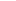 Dürfen wir Ihnen Namen auf der Unterstützerliste des Förderbereiches nennen?NameVornameFirmaStraße / HausnummerPLZ / OrtTelefonE-MailBankKonto-InhaberIBANBICEinzugsermächtigungIch erteile dem Stadttheater Fürth bis auf Widerruf die Erlaubnis, den Spendenbetrag von dem oben genannten Konto abzubuchen.